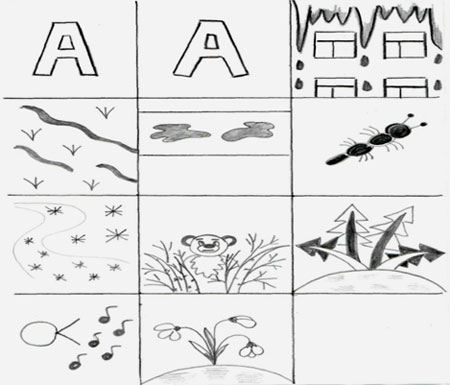 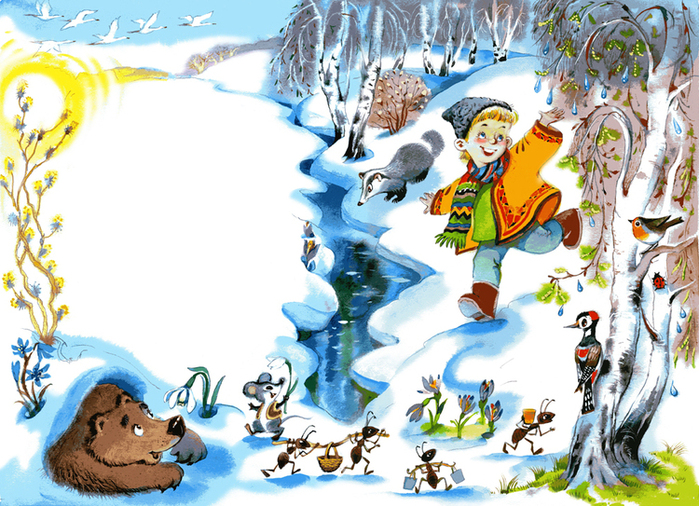 Апрель, апрель!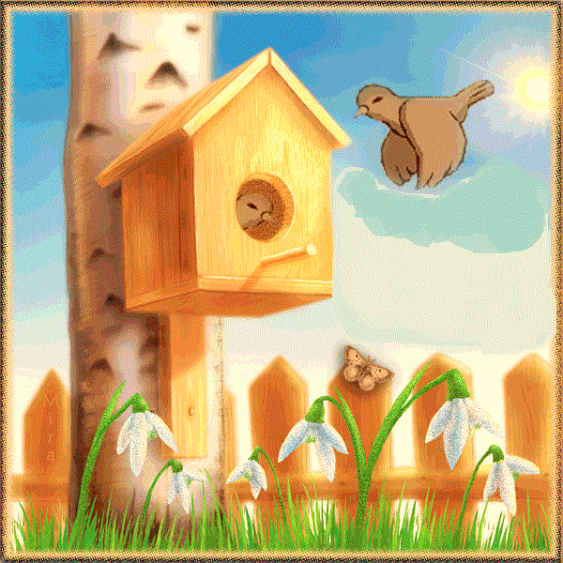 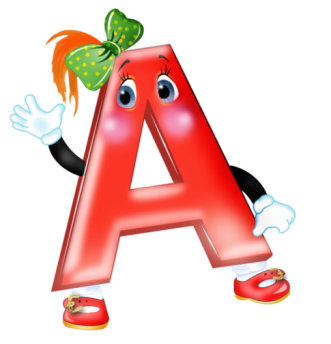 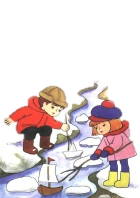 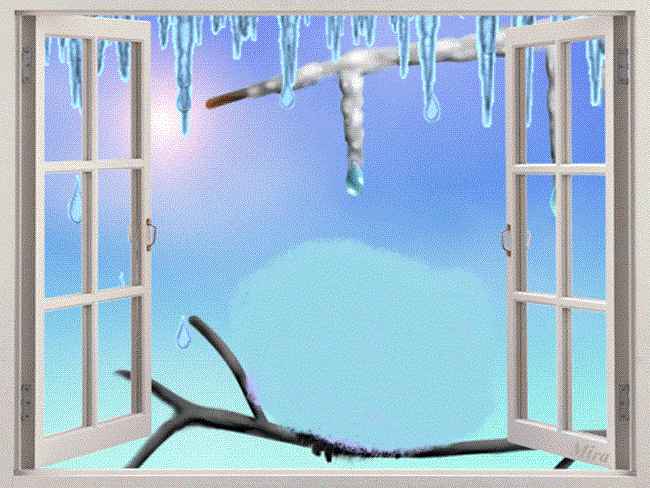 На дворе звенит капель.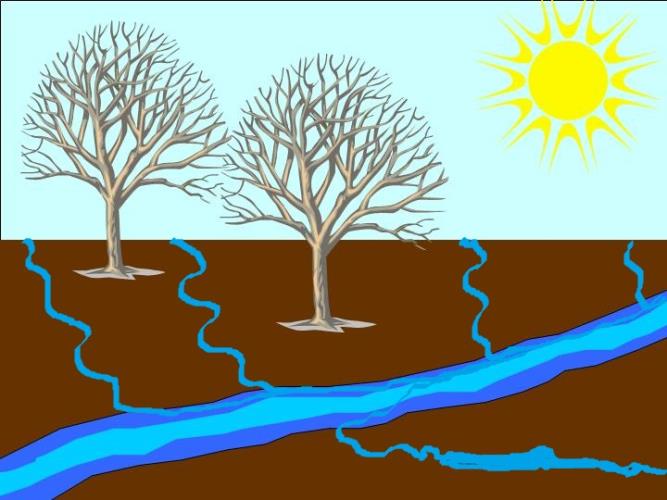 По полям бегут ручьи,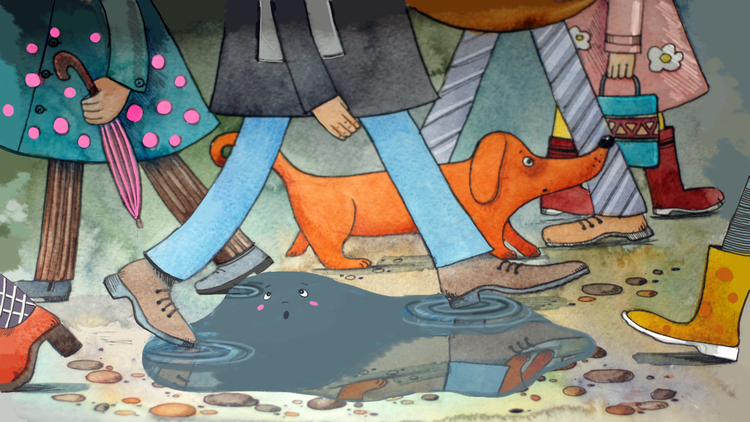 На дорогах лужи.Скоро выйдут муравьи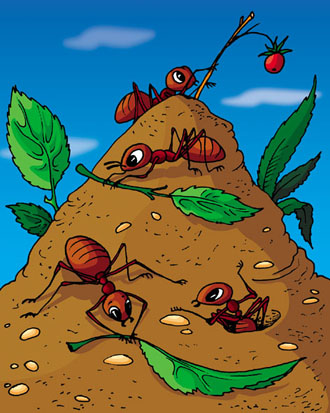 После зимней стужи.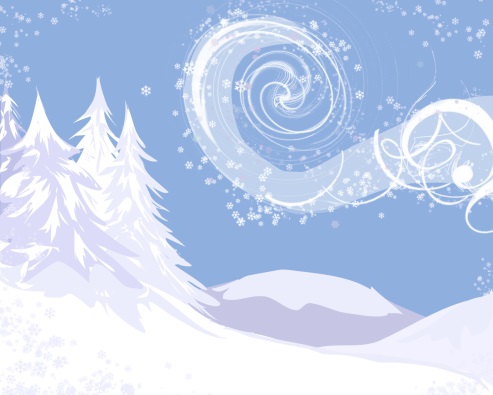 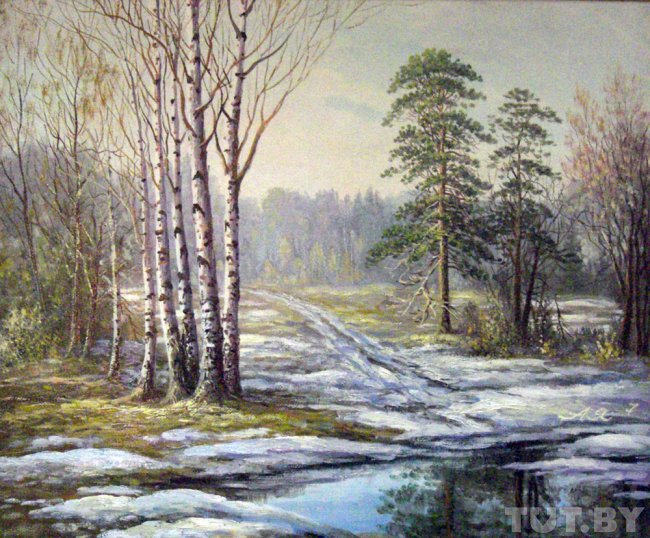 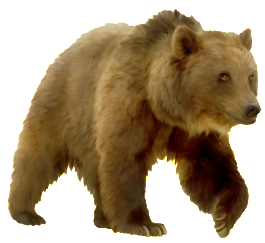 Пробирается медведьСквозь лесной валежник.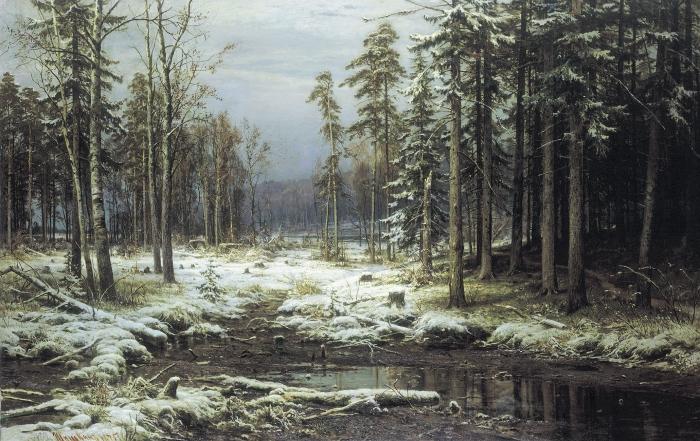 Стали птицы песни петь, 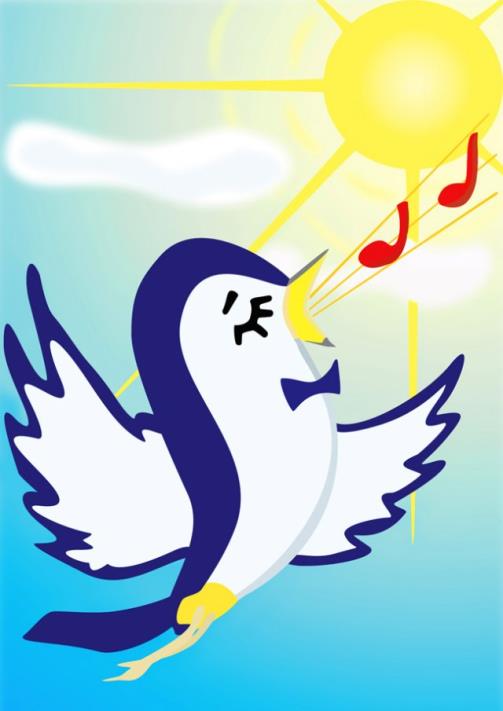 И расцвел подснежник 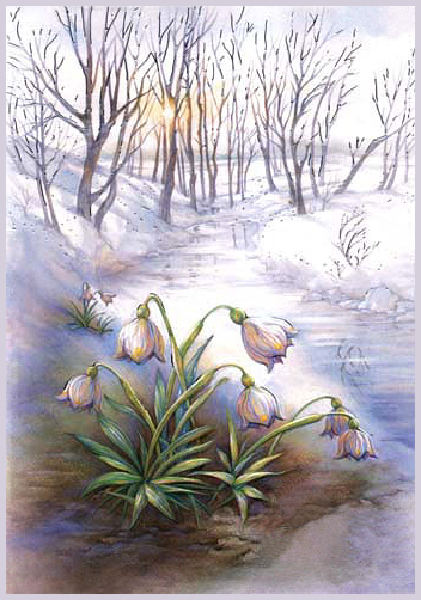 